Formulário para INSCRIÇÃO DE MINIFOGUETE (30 Dez 2016)Nome da equipe: Star Guardians				Data de preenchimento: 16/04/ 2017Categoria do Festival 2017 na qual a equipe pretende usar o minifoguete abaixo (escolher apenas uma opção):Os dados abaixo serão usados para deferir ou indeferir a inscrição do minifoguete no Festival 2017Para uso pela Organização do Festival. Data de recebimento da inscrição: _____/_____/ 2017A inscrição foi:     (  ) deferida     (  ) indeferida	por:_____________________________________________________________Motivo:______________________________________________________________________________________________________________________________________________________________________________________________________________________________________________________________________________________________________________________________________________________________________________________________________________________________________(X) Classe ½A(   ) Classe A(   ) Apogeu 50(   ) Apogeu 100(   ) Apogeu 200(   ) Apogeu 500(   ) Apogeu 1000Preencher uma folha desta para cada categoria na qual a equipe irá competirPreencher os dados de um ou dois minifoguetes já lançadosPreencher os dados de um minifoguete que a equipe pretende lançar no FestivalOs três minifoguetes devem ser iguais exceto pelas diferenças de reproduçãoDeixar em branco informações desconhecidas ou indisponíveisEnviar este formulário preenchido para minifoguete@gmail.com até o dia 31 Mar 2017Nome do minifogueteVoo do minifoguete1: já realizado2: já realizadoA realizar no FestivalClasse do motor (letra número1 – número2)Pressao de H2OPressao de H2ONome do fabricante do motorS.GS.GAno de fabricação do motor20172017Propelente do motorÁguaÁguaLt: comprimento total do minifoguete (mm)4545Dm: Diâmetro máximo externo do minifoguete (mm)101,3101,3CG: centro de gravidade real medido a partir do nariz (mm)235235CP: centro de pressão estimado medido a partir do nariz (mm)243243Método de cálculo do centro de pressãoBarrowmanBarrowmanE: margem estática = (CP – CG) / Dm (adimensional)0,07897334650,0789733465Número de empenas33Sistema de lançamento do minifoguete: 1 haste, 3 hastes, trilho, outro (especificar)11Sistema de ignição do motor: elétrico, estopim, outro (especificar)manualManualNome do altímetro de bordo segundo o fabricanteAILCECPAILCECPNome do altímetro de bordo segundo a equipeCaseiroCaseiroNome do fabricante do altímetro de bordoCaseiroCaseiroTipo do sistema de recuperação: paraquedas, fita, elástico, outro (especificar)FioMa: massa do altímetro de bordo (g)1515Mp: massa estimada de propelente no motor (g)419,08419,08Mo: massa total do minifoguete na decolagem (g)719,3717719,3717Materiais usados no minifoguete e em seu motorGarrafa petGarrafa PetObservações sobre o minifogueteData do voo já realizado21/0422/04Anomalias (explosão, ejeção de tubeira ou tampa, outro) ocorridas com o motor do minifogueteEstabilidade real do voo: estável, instável ou outro?estávelEstávelO sistema de recuperação funcionou?simSimObservações sobre o voo já realizado com este minifogueteLink com fotos do minifoguete e seu voo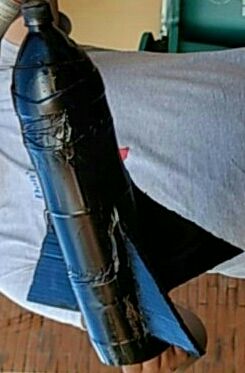 https://www.youtube.com/watch?v=nsqGGFCPyxE&feature=youtu.behttps://www.facebook.com/photo.php?fbid=1546624772034952&set=pcb.1546624818701614&type=3&theaterLink com vídeos do minifoguete e seu voohttps://www.youtube.com/watch?v=nsqGGFCPyxE&feature=youtu.behttps://www.youtube.com/watch?v=nsqGGFCPyxE&feature=youtu.be